ST. JOSEPH’S COLLEGE (AUTONOMOUS), BENGALURU-27M.Sc. MICROBIOLOGY – II SEMESTER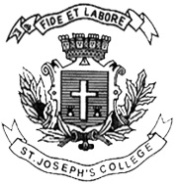 SEMESTER EXAMINATION: APRIL 2019MB 8118: Microbial Physiology   